1. Духовно-нравственные ориентиры в жизни человека 
1.1. Внутренний мир человека и его личностные качества
1.2. Отношение человека к другому человеку (окружению), нравственные идеалы и выбор между добром и злом
1.3. Познание человеком самого себя
1.4. Свобода человека и ее ограничения2. Семья, общество, Отечество в жизни человека 
2.1. Семья, род; семейные ценности и традиции
2.2. Человек и общество
2.3. Родина, государство, гражданская позиция человека3. Природа и культура в жизни человека 
3.1. Природа и человек
3.2. Наука и человек
3.3. Искусство и человекНа экзамене в каждый комплект тем итогового сочинения будут включены по две темы из каждого раздела банка. Вот как может выглядеть комплект тем на экзамене у ученика в декабре 2022 года: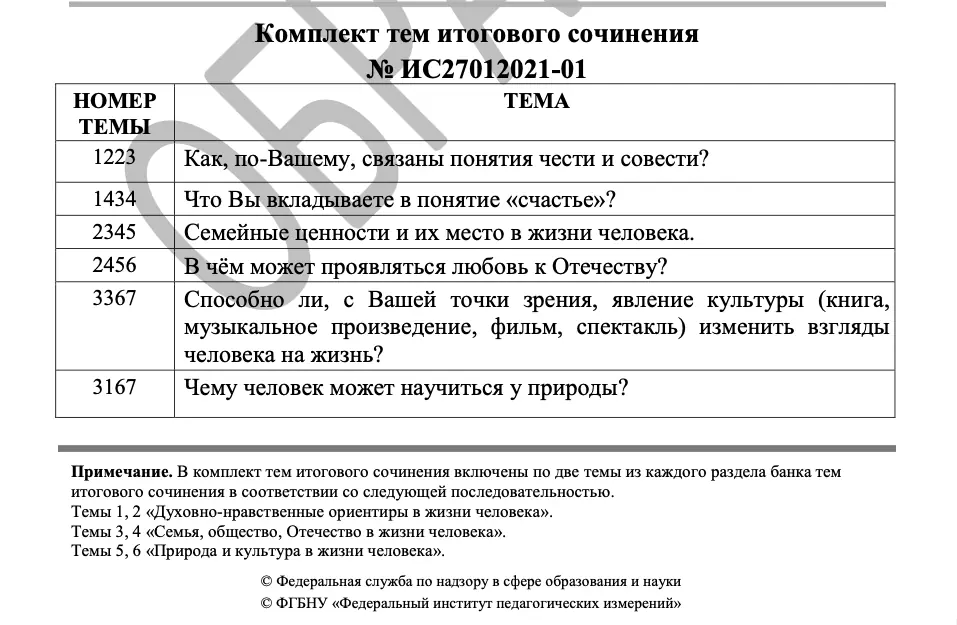 Раздел 1. Духовно-нравственные ориентиры в жизни человека 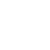 Темы этого раздела будут связаны с вопросами, которые человек задаёт себе сам в ситуациях нравственного выбора: о нравственных идеалах и моральных нормах, о добре и зле, о свободе и ответственности. Данный раздел побуждает к самоанализу, осмыслению опыта других людей или литературных героев, стремящихся понять себя. Возможные темы:Согласны ли вы с тем, что муки совести — самое страшное наказание?Почему человеку важно найти ответ на вопрос о смысле жизни?Можно ли оправдать плохой поступок?Может ли любовь спасти заблудшую душу?Литературные аргументы:«Преступление и наказание» Ф. М. Достоевский«Евгений Онегин» А. С. Пушкин«Моцарт и Сальери» А. С. Пушкин«Голодные игры» С. Коллинз«Повелитель мух» У. Голдинг «Старуха Изергиль» М. Горький«451 по Фаренгейту» Р. Брэдбери«Евгений Онегин» А. С. Пушкин«Зеленая лампа» А. Грин«Мастер и Маргарита» М. А. Булгаков«Граф Монте-Кристо» А. Дюма«Черный человек» С. Есенин«Гранатовый браслет» А. И. КупринРаздел 2. Семья, общество, Отечество в жизни человека Темы этого раздела нацеливают на размышление о семейных и общественных ценностях, традициях и обычаях, отношениях и влиянии общества, семьи на человека.Возможные темы:Почему для некоторых людей так важно общественное мнение?Как окружение влияет на ребёнка?На что готов пойти человек ради своей семьи?Человек должен жить для себя или на благо общества?Литературные аргументы:«Война и мир» Л. Н. Толстой «Анна Каренина» Л. Н. Толстой«Над пропастью во ржи» Дж. Сэлинджер«Герой нашего времени» М. Лермонтов«Горе от ума» А. С. Грибоедов«Гарри Поттер» Дж. Роулинг«Тарас Бульба» Н. В. Гоголь«Капитанская дочка» А.ПушкинРаздел 3. Природа и культура в жизни человека Темы этого раздела нацеливают на рассуждение об искусстве и науке, о таланте, ценности творчества и научного поиска, о собственных интересах в области искусства и науки; также темы могут быть связаны с вопросами экологии и рои природы в жизни человека. Возможные темы:Как произведения искусства могут повлиять на личность и воспитание?Почему важно сохранять историческую память и традиционные ценности?Согласны ли вы с мнением, что природа может существовать без человека, а человек без природы — нет?Как достижения науки и технологий повлияли на человека и природу?Можно ли пренебречь природой во имя технического прогресса?Литературные аргументы:«451 по Фаренгейту» Р. Брэдбери«О дивный новый мир» О. Хаксли«Отцы и дети» И. С. Тургенев«1984» Дж. Оруэлл«Мы» Е. И. Замятин«Голодные игры» С. Коллинз«Повелитель мух» У. Голдинг «Прощание с Матёрой», «Уроки французского» В. Г. Распутин«Цветы для Элджернона» Дэниел Киз